TAX DAY COMETH!
WHAT'S WRONG WITH THIS PICTURE!  LOTS!
WHAT ARE WE GOING TO DO ABOUT IT?
EDUCATE, AGITATE, ORGANIZE, RISE UP, UNITE, FIGHT BACK!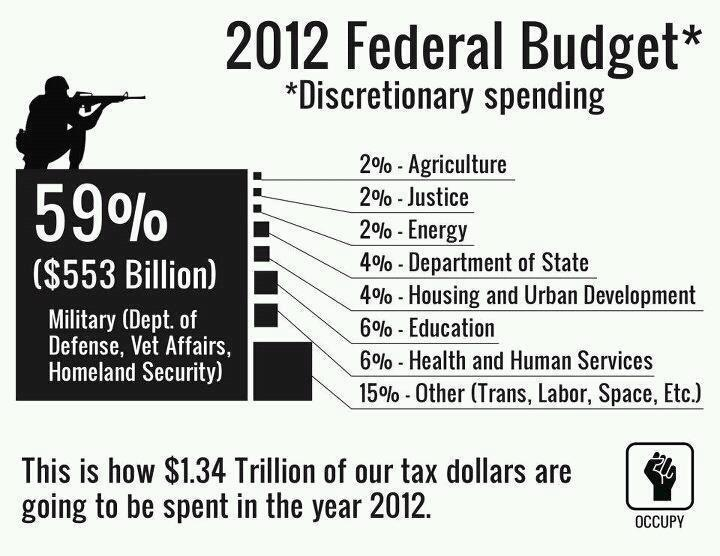 NJ YOUTH UNITED  AGAINST WAR AND IMPERIALISM  SAYS IT IS TIME TO UNITE!
JOIN US MOST SATURDAY'S 2PM AT THE FOUNTAIN FOR SONGS OF STRUGGLE
MUSICIANS OF ALL LEVELS (EVERYBODY IS IN THE BAND) ENCOURAGED TO JOIN IN
SPECIAL PRE MAY DAY EVENT, APRIL 28, 2PM WILL FEATURE SONGS CELEBRATING THE STRUGGLES OF WORKERS OF EVERY NATION!  WORKERS SOLIDARITY KNOWS NO BORDERS
CALL US TODAY: 908-635-3285 WRITE: NJYU@NJYOUTHUNITED.ORG VISIT http://NJYOUTHUNITED.ORG
ALSO ASK ABOUT OUR INSTRUMENT EXCHANGE - WE ARE COLLECTING USED INSTRUMENTS TO SHARE WITH NEW BRUNSWICK YOUTH AND OTHERS WHO WANT TO PLAY BUT MAY NOT BE ABLE TO AFFORD - MUST BE IN WORKING CONDITION.  CONTACT US TODAY IF YOU HAVE AN INSTRUMENT TO OFFER

